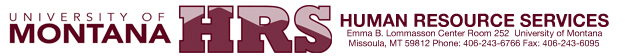 Policy:  ANNUAL LEAVE Date Adopted:  10/03/80Last Revision:  04/15/02 (EITA 12/2015)References:  2-18-611-612, 614-617, M.C.A.; MUS 801.14.1; MOM 3-0305; 		Collective Bargaining Agreements; HRS ProceduresThe University of Montana–Missoula shall administer annual leave in accordance with applicable Montana State law, Board of Regents policies and collective bargaining agreements.